	บันทึกข้อความ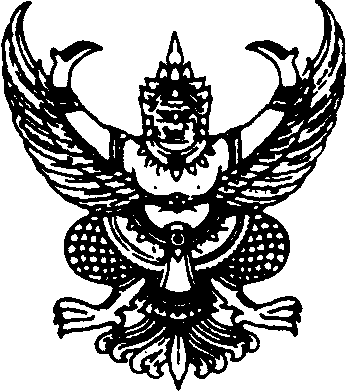 ส่วนราชการ  โรงเรียนสาธิตเทศบาลวัดเพชรจริก                                     ที่  นศ 52006.8/พิเศษ  	วันที่   ...................................................................... เรื่อง   ขออนุญาตจัดทำโครงการ/กิจกรรม...........................................................................................................	เรียน ผู้อำนวยการสถานศึกษา โรงเรียนสาธิตเทศบาลวัดเพชรจริก		เรื่องเดิม				ตามที่ฝ่าย…………………………………………………………...................... ขออนุมัติโครงการ............ ...................................................................................................... เพื่อใช้ในการ.....................................................           ......................................................................(เช่น จัดซื้อ........./จัดทำ...../จัดหา........)......................................จึงจัดทำโครงการ...............................................................................................ขึ้น  				ข้อเท็จจริง				เพื่อให้การดำเนินโครงการเป็นไปตามเป้าหมาย บรรลุตามวัตถุประสงค์ ฝ่าย........................... ................................................................................. จึงขออนุญาตจัดทำโครงการ/กิจกรรม................................... ขึ้น โดย ...............................................(ระบุรายละเอียด เช่น วัน/เดือน/ปีที่จัด  สถานที่จัด...) .............................  โดยใช้งบประมาณ จำนวน   ................................ บาท (..............................บาทถ้วน)  เบิกจ่ายงบประมาณจากเงิน .......................................................(ระบุประเภทเงิน เช่น เงินรายหัว /เงินกิจกรรมพัฒนาผู้เรียน/เงินรายได้ที่โรงเรียนจัดหาเอง/เงินที่ อปท.ตั้งให้/เงินอุดหนุนทั่วไป) ......................................................................ทั้งนี้ได้แนบโครงการมาด้วยแล้วข้อพิจารณา			จึงเรียนมาเพื่อโปรดพิจารณาอนุญาต(............................................)ผู้จัดทำโครงการความคิดเห็น ........................................……………………………………………………………………………………………………(...................................................)     รองผู้อำนวยการสถานศึกษา ฝ่ายบริหารงาน....................................................ความคิดเห็น ........................................……………………………………………………………………………………………………(ดร.สุชาติ  เอียดวงศ์)            		  ผู้อำนวยการสถานศึกษาโรงเรียนนานาชาติ รักษาการในตำแหน่ง       ผู้อำนวยการสถานศึกษาโรงเรียนสาธิตเทศบาลวัดเพชรจริก	บันทึกข้อความส่วนราชการ  โรงเรียนสาธิตเทศบาลวัดเพชรจริก                                     ที่  นศ 52006.8/พิเศษ  	วันที่  ..................................................................  เรื่อง   ขออนุมัติโครงการ......................................................................................................................เรียน	ผู้อำนวยการสถานศึกษา โรงเรียนสาธิตเทศบาลวัดเพชรจริก		เรื่องเดิม				ตาม..........................................................(อ้างจากหลักการและเหตุผลของโครงการ  เช่น ตามนโยบายของ......../ตามหลักสูตรการศึกษาขั้นพื้นฐาน/ตาม พรบ. การศึกษาแห่งชาติ /......)  ...........................................................................................................................................................................ฝ่าย............................. ............................................. จึงจัดทำโครงการ...............................................................................ขึ้นข้อเท็จจริงเพื่อให้การดำเนินโครงการเป็นไปตามเป้าหมาย บรรลุตามวัตถุประสงค์ ฝ่าย........................... ................................................................................ จึงขออนุมัติโครงการ............................................................... .................................................................................... โดยใช้งบประมาณ จำนวน   ..................................... บาท (..............................บาทถ้วน)  เบิกจ่ายงบประมาณจากโครงการ........................................................................... ...................................  ตั้งจ่ายจากเงิน .................................................(ระบุประเภทเงิน เช่น เงินรายหัว /เงินกิจกรรมพัฒนาผู้เรียน/เงินรายได้ที่โรงเรียนจัดหาเอง/เงินที่ อปท.ตั้งให้/เงินอุดหนุนทั่วไป) .............................. ............................ทั้งนี้ได้แนบโครงการมาด้วยแล้ว ทั้งนี้ได้แนบโครงการมาด้วยแล้วข้อพิจารณา			จึงเรียนมาเพื่อโปรดพิจารณาอนุมัติ (............................................) ผู้จัดทำโครงการความคิดเห็น……………………………………………………………………………………………………………………………………………………………  (...................................................)     รองผู้อำนวยการสถานศึกษา ฝ่ายบริหารงาน....................................................ความคิดเห็น……………………………………………………………………………………………………………………………………………………………(ดร.สุชาติ  เอียดวงศ์)            		  ผู้อำนวยการสถานศึกษาโรงเรียนนานาชาติ  รักษาการในตำแหน่ง       ผู้อำนวยการสถานศึกษาโรงเรียนสาธิตเทศบาลวัดเพชรจริก